Программа по поддержке молодых педагоговЦель программы:Помочь молодым педагогом стать мастерами педагогического труда.Задачи программы:	формировать и воспитывать потребность у молодых учителей в непрерывном самообразовании;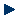 	помогать учителю, опираясь в своей деятельности на достижения педагогической науки и передового педагогического опыта, творчески внедрять идеи в учебно-воспитательный процесс;способствовать формированию индивидуального стиля творческой деятельности педагога.Задачи методической службы:дифференцированно и целенаправленно планировать методическую работу на основе выявленных потенциальных возможностей молодого учителя; повышать профессиональный уровень педагога с учетом его потребностей, затруднений, достижений; развивать творческий потенциал молодых педагогов, мотивировать их участие в инновационной деятельности; проследить динамику развития профессиональной деятельности каждого педагога; повышать продуктивность работы педагога и результативность учебно-воспитательного процесса в образовательном учреждении; создать условия для удовлетворения запросов по самообразованию молодых учителей. Руководители «Школы молодого учителя»:Заместитель директора по УВРРуководители кафедр и МООпытные педагогиПедагог – психологПлан мероприятий по работе с молодыми педагогами:Результативность:Открытые уроки молодых педагогов для коллег гимназии.Участие в конкурсах.Аттестация на соответствие занимаемой должности и на первую квалификационную категорию.Этапы работыПланирование и организация работы по предметуРабота со школьной документациейКонтроль за деятельностью молодых педагогов.11.Изучение рабочих программ, методических пособий, УМК, 2.Составление плана – конспекта урока.3.Выбор методической темы, темы самообразования.1.Практическое занятие«Как вести классный журнал, журнал дополнительного образования». 2.Работа со школьной документацией.1.Проверка оформления классного журнала.2.Проверка рабочей программы по предметам.21.Современный урок и его анализ.2.Планирование триединой цели урока.3.Психолого-педагогический семинар «Осознание профессиональных страхов и пути их преодоления».1.Практическое занятие «Как работать с тетрадями, дневниками учащихся. Выполнение единых требований к ведению дневников и тетрадей учащихся».1.Посещение уроков.2.Проверка тетрадей учащихся.3.Проверка рабочих планов учителя.31.Формы и методы работы на уроке.2.Система опроса учащихся.1.Составление аналитических отчётов.2.Собеседование по итогам 1 триместра.1.Проверка выполнения программы.41.Самоанализ урока.2.Организация индивидуальной работы с учащимися.  3.Семинар «Формирование единых подходов к оцениванию знаний обучающихся»4.Психолого-педагогический семинар «Развитие коммуникативных способностей педагога».1.Нормы оценок. 2.Критерии выставления оценок по итогам успеваемости.1.Проверка поурочных планов.2.Проверка оформления электронного журнала.3.Проверка выполнения программы.51.Методы активизации познавательной деятельности учащихся.1.Самообразование педагога.1.Собеседование по плану самообразования61.Инновационные процессы в обучении.1.Внедрение результатов деятельности по самообразованию в практику своей работы.1.Посещение уроков.71.Организация повторения.2.Подготовка к контрольным работам.3.Психолого-педагогический семинар «профилактика эмоционального «выгорания» учителя».Мероприятия в рамках работы кафедр МО.Посещение уроков..81.Организация проверки ЗУН учащихся.2.Итоговые тренинговые занятия с психологом.1.Оформление документации.91.Подведение итогов работы "Школы молодого учителя", семинар или аукцион педагогических идей, или методическая выставка достижений молодого учителя.2.Дискуссия «Трудная ситуация на уроке и ваш выход из неё»1.Составление отчета.2.Написание самоанализа деятельности за год.1.Собеседование по итогам года (успеваемость, качество знаний, выполнение программы).